В целях определения местоположения границ образуемых и изменяемых земельных участков, в соответствии с Градостроительным кодексом Российской Федерации, решением Совета депутатов города Новосибирска от 21.05.2008 № 966 «О Порядке подготовки документации по планировке территории города Новосибирска», постановлениями мэрии города Новосибирска от 30.10.2015 № 6421 «Об утверждении проекта планировки территории, ограниченной улицами Порт-Артурской, Широкой, полосой отвода железной дороги и Толмачевским шоссе, в Ленинском районе», от 05.04.2017 № 1428 «О подготовке проекта межевания территории, предназначенной для размещения линейного объекта инженерной инфраструктуры местного значения – «строительство водовода Д 800 мм протяженностью 2,65 км жилого района «Чистая Слобода» в границах проекта планировки территории, ограниченной улицами Порт-Артурской, Широкой, полосой отвода железной дороги и Толмачевским шоссе, в Ленинском районе», руководствуясь Уставом города Новосибирска, ПОСТАНОВЛЯЮ:1. Утвердить проект межевания территории, предназначенной для размещения линейного объекта инженерной инфраструктуры местного значения – «строительство водовода Д 800 мм протяженностью 2,65 км жилого района «Чистая Слобода» в границах проекта планировки территории, ограниченной улицами Порт-Артурской, Широкой, полосой отвода железной дороги и Толмачевским шоссе, в Ленинском районе (приложение).2. Департаменту строительства и архитектуры мэрии города Новосибирска разместить постановление на официальном сайте города Новосибирска в информационно-телекоммуникационной сети «Интернет».3. Департаменту информационной политики мэрии города Новосибирска в течение семи дней со дня издания постановления обеспечить опубликование постановления.4. Контроль за исполнением постановления возложить на заместителя мэра города Новосибирска – начальника департамента строительства и архитектуры мэрии города Новосибирска.Гальянова2275008ГУАиГПриложениек постановлению мэриигорода Новосибирскаот 02.06.2017 № 2558ПРОЕКТмежевания территории, предназначенной для размещения линейного объекта инженерной инфраструктуры местного значения – «строительство водовода Д 800 мм протяженностью 2,65 км жилого района «Чистая Слобода» в границах проекта планировки территории, ограниченной улицамиПорт-Артурской, Широкой, полосой отвода железной дороги и Толмачевским шоссе, в Ленинском районе1. Текстовая часть проекта межевания территории (приложение 1).2. Чертеж межевания территории (приложение 2).____________Приложение 1к проекту межевания территории, предназначенной для размещения линейного объекта инженерной инфраструктуры местного значения – «строительство водовода Д 800 мм протяженностью 2,65 км жилого района «Чистая Слобода» в границах проекта планировки территории, ограниченной улицами Порт-Артурской, Широкой, полосой отвода железной дороги и Толмачевским шоссе, в Ленинском районеТЕКСТОВАЯ ЧАСТЬпроекта межевания территории______________ЧЕРТЕЖмежевания территории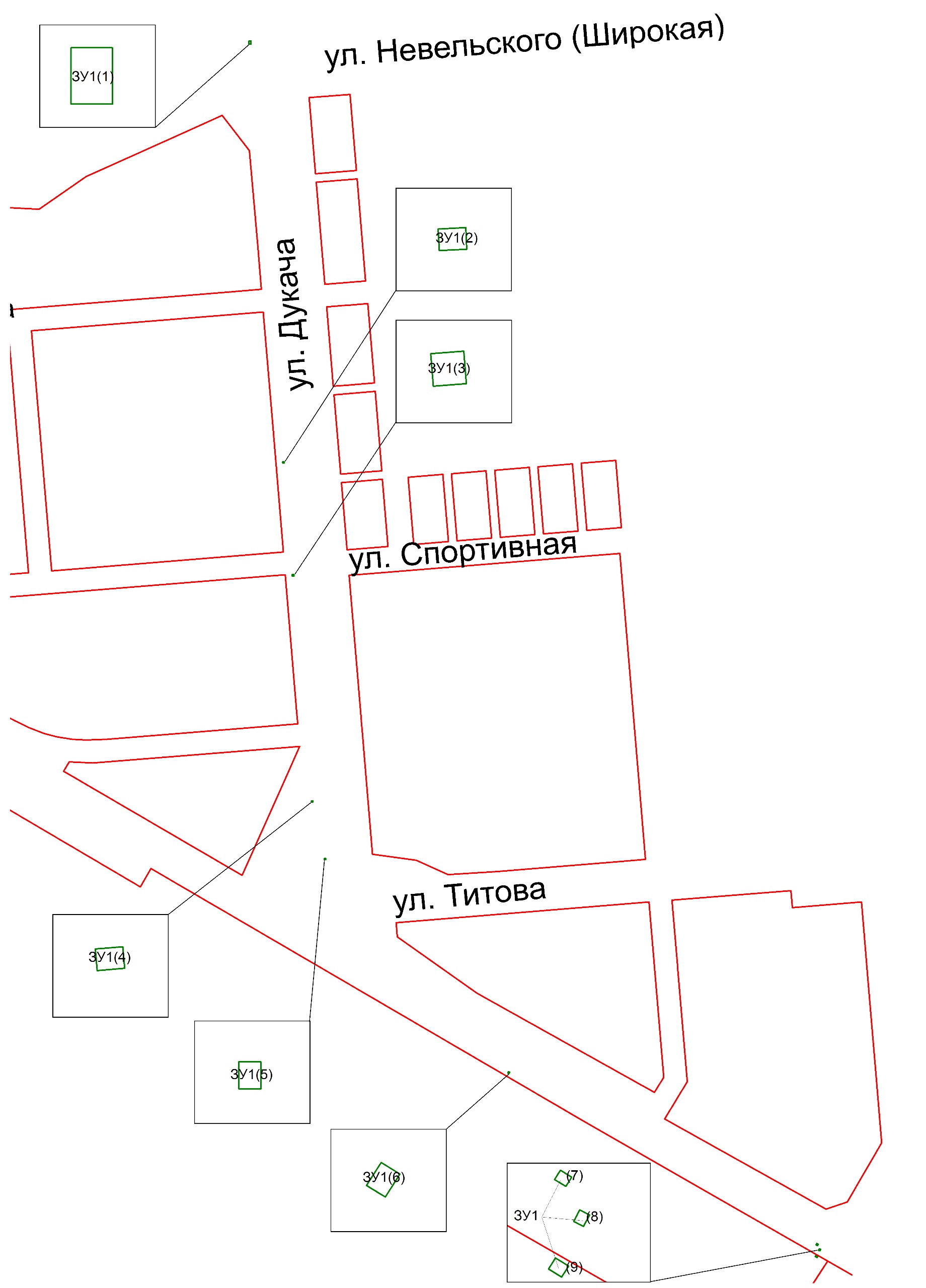 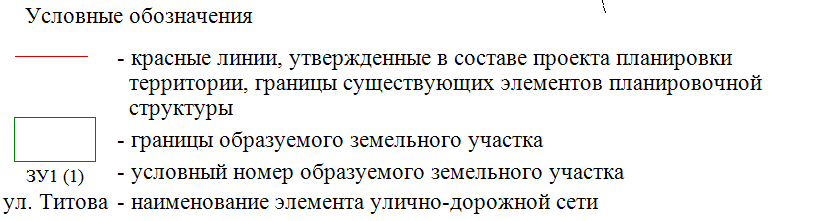 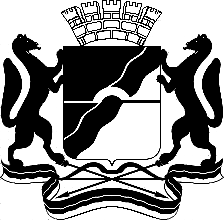 МЭРИЯ ГОРОДА НОВОСИБИРСКАПОСТАНОВЛЕНИЕОт  	  02.06.2017		№     2558	О проекте межевания территории, предназначенной для размещения линейного объекта инженерной инфраструктуры местного значения – «строительство водовода Д 800 мм протяженностью 2,65 км жилого района «Чистая Слобода» в границах проекта планировки территории, ограниченной улицами Порт-Артурской, Широкой, полосой отвода железной дороги и Толмачевским шоссе, в Ленинском районеМэр города НовосибирскаА. Е. ЛокотьУсловный номер образуемого земельного участка на чертеже межевания территорииУчетный номер кадастрового кварталаВид разрешенного использования образуемого земельного участка в соответствии с проектом планировки территорииПлощадь образуемого земельного участка, гаАдресземельного участкаВозможные способы образования земельного участка123456ЗУ154:35:000000Коммунальное обслуживание 0,0074Российская Федерация, Новосибирская область, город Новосибирск, ул. Титова, (276)Путем перераспределения из земель, находящихся в муниципальной или государственной собственностиИтого:0,0074Приложение 2к проекту межевания территории, предназначенной для размещения линейного      объекта инженерной инфраструктуры местного значения - «строительство водопровода       Д 800 мм протяженностью 2,65 км жилого района «Чистая Слобода» в границах проекта планировки территории, ограниченной улицами Порт-Артурской, Широкой, полосой отвода железной дороги и Толмачевским шоссе, в Ленинском районе